DESCRIPTIF TYPE POUR CAHIER DES CHARGES
D’UN PLAFOND SUSPENDU BLANC NETTOYABLE.Le plafond suspendu sera réalisé avec des panneaux autoportants en laine de roche doté d’une finition blanche sur la face apparente et peints sur les bords. La contre face sera recouvert d’un voile de verre naturel. Les bords sont droits.Les dimensions modulaires : La performance d’absorption acoustique sera de :w = 1.00, Classe A.Le plafond mis en œuvre aura le classement Euroclasse A2-s1,d0.Le plafond mis en œuvre aura le classement :      Les plafonds seront 100% plan quel que soit le degré d’hygrométrie. Il pourra être nettoyé :à l'éponge humide avec ou sans l'aide d'un détergent légèrement alcalin (PH<10).à la vapeur et à l'aide d'un chiffon sec.au jet haute pression allant jusqu’à 100 bar.Le coefficient de réflexion lumineuse du voile sera de 84%.Les plafonds seront classé ISO 4 selon la classe de propreté particulaire de l’air de la norme ISO 14644-1Les plafonds stopperont le développement de champignons. Ils seront classés degré 0 selon la norme ISO 846.Les plafonds seront classé A+ selon la norme de Qualité de l’Air Intérieur.Le montage sera conforme au PV de référence.Recommandations de mise en oeuvre:La mise en oeuvre sera conforme aux prescriptions de la norme NFP 68 203 1 & 2; DTU 58.1 et autres DTU en vigueur selon la nature des locaux.Il est recommandé d'intégrer des grilles dans le plafond afin d'équilibrer les pressions et températures de part et d'autre du plafond.Pour un nettoyage du plafond complet au jet haute-pression, les panneaux devront être montés sur un système d’ossature avec joint silicone et devront être maintenus avec des clips anti-soulèvement résistant à la corrosion.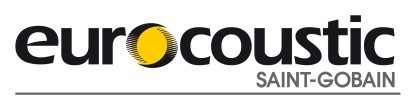 